Universidade Federal da Bahia                                                                                   Faculdade de Filosofia e Ciências Humanas                                                               Programa de Pós-Graduação em História                                                               Estrada de São Lázaro, 197, Federação                                                    Salvador - Bahia, Brasil, 41.210-730                                                                 Tel.: 71 3283 7904/ 3283 7903                                         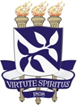 FORMULÁRIO PARA DIVULGAÇÃO DE EVENTOS NO SITE DO PPGHOBSERVAÇÃO: Ao incluir imagens para a divulgação no site, enviar o arquivo separado em .jpg ou .png, com resolução de 800x500 pixels. Título do eventoOrganizadores(as)Instituições apoiadorasCaráter do eventoLocalHorárioCarga HoráriaEquipamento necessárioObservações